ТАТАРСКИЙ РЕСПУБЛИКАНСКИЙ КОМИТЕТ ПРОФСОЮЗАРАБОТНИКОВ НАРОДНОГО ОБРАЗОВАНИЯ И НАУКИПРЕЗИДИУМП О С Т А Н О В Л Е Н И Е№ 21	г.	Казань	от	29	ноября	2019г.Об осуществлении материального поощрения председателей территориальных объединений молодых  педагогов  за  лучшую  организацию и реализацию молодежной политикиЗаслушав и обсудив информацию отдела социальной защиты Рескома Профсоюза работников народного образования и науки о претендентах на поощрение Татарского республиканского комитета Профсоюза работников народного образования и науки за лучшую организацию и реализацию молодежной политики с молодыми педагогами в 2019 году президиум Рескома Профсоюза ПОСТАНОВЛЯЕТ:1.  Информацию главного специалиста Рескома Профсоюза Гафаровой Г.А. о претендентах на материальное поощрение Татарского республиканского комитета профсоюза работников народного образования и науки председателей территориальных объединений молодых педагогов за лучшую организацию и реализацию молодежной политики принять к сведению.2. Осуществить материальное поощрение за счет членских профсоюзных взносов за лучшую организацию и реализацию молодежной политики в размере 20.000 руб. 00 коп. (Двадцать тысяч рублей 00 коп.) по итогам 2019 года следующих председателей территориальных объединений молодых педагогов:- ВАЛИЕВУ Лилиану Рашидовну - руководителя психолого-педагогической службы Управления образования Лаишевского муниципального района, председателя Ассоциации молодых педагогов;- ЕРУСЛАНОВУ Светлану Владимировну - учителя истории и обществознания МБОУ «Чувашско-Бурнаевская СОШ» Алькеевского муниципального района, председателя Ассоциации молодых педагогов;- ЗАБИРОВА Алмаза Нагимовича - учителя физической культуры МБОУ «СОШ №1» Высокогорского муниципального района, председателя Ассоциации молодых педагогов;- КАШФИЕВА Ильдара Зуфаровича - учителя истории и обществознания МБОУ «СОШ № 28» города Набережные Челны, и.о. председателя городского Совета молодых педагогов;- МЕЛЬНИКОВУ Юлию Сергеевну - главного специалиста Отдела образования по Кировскому и Московскому районам МКУ «Управление образования ИКМО города Казани», председателя Ассоциации молодых педагогов Московского района города Казани;- ПЕХОВУ Ольгу Николаевну - заместителя директора МБОУ «СОШ № 97» Приволжского района- города Казани, Председателя Совета молодых педагогов города Казани;- РОССЕЕВУ Галину Александровну - учителя иностранного языка ГБОУ «Кадетская школа-интернат им. Хапаева В.А. г. Тетюши», председателя Совета молодых педагогов Тетюшского муниципального района;- САЛАХОВА Динара Дамировича - учителя истории и обществознания «СОШ № 32» Кировского района города Казани, председателя Ассоциации Кировского района города Казани;- СОКОЛОВУ Наилю Назиповну - учитель МБОУ «Красноключинская СОШ» Нижнекамского муниципального района, заместителя председателя Ассоциации молодых педагогов;- ХАЛИКОВУ Эльвиру Ильязовну - учителя английского языка МБОУ «Обсерваторская СОШ» Зеленодольского муниципального района, председателя Совета молодых педагогов.3. Финансовому отделу Рескома Профсоюза (Шакирзянова JI.B.) составить смету и выделить средства для награждения стипендиями лучших председателей территориальных объединений молодых педагогов.4. Контроль за выполнением данного постановления возложить на отдел социальной защиты Рескома Профсоюза (Гафарова Г.А.).ИНФОРМАЦИЯо претендентах на премию республиканского комитета Профсоюза работников народного образования и наукиза лучшую организацию работы с молодыми педагогамиВ соответствии с отраслевым Соглашением между Министерством образования и науки Республики Татарстан и Татарским республиканским комитетом Профсоюза работников народного образования и науки на 2017-2019гг., постановлением республиканского комитета профсоюза работников народного образования и науки № 8 от 13 февраля 2015 года в целях дальнейшего развития территориальных объединений молодых педагогов, усиления мотивации профсоюзного членства среди молодых педагогов, Рескомом Профсоюза учреждены стипендий председателям территориальных объединений молодых педагогов за лучшую организацию работы.Территориальными профсоюзными организациями на рассмотрение конкурсной комиссии было представлено 10 ходатайств и характеристик на претендентов, презентаций и видеороликов о работе с молодыми педагогами.Несколько штрихов к портретам председателей территориальных объединений молодых педагогов. Среди претендентов на стипендию члены Президиума Совета молодых педагогов Республики Татарстан, участники VIII сессии ВПШ, ежегодной педагогической школы молодых педагогов, победители муниципального и участники республиканского конкурса «Учитель года».Все претенденты приняли активное участие в реализации проекта профсоюзной недели. Провели танцевальные флешмобы, акции «Мы-Профсоюз!» с целью привлечения молодых педагогов к активной общественной работе.ВАЛИЕВА Лилиана Рашидовна - руководитель психолого-педагогической службы Управления образования, председатель Ассоциации молодых педагогов Лаишевского района;Лилиана Рашидовна ответственный, трудолюбивый, а самое главное творческий педагог, обладающий высоким профессионализмом. Она владеет специальными навыками, умеет анализировать и прогнозировать образовательные результаты, обосновывать избираемые технологии и методики, имеет организаторские способности. Лауреат республиканского конкурса «Педагог- психолог». С 2016 года осуществляет активную деятельность в профсоюзной организации «Ассоциация молодых педагогов Лаишевского муниципального района». Ежегодно на базе психологической службы под руководством Валиевой Л.Р. психологами ППС проводятся тренинги, направленные на командообразование, целеполагание, повышение мотивации молодых специалистов. За время работы проявила себя как активный профсоюзный лидер, знающий профсоюзную работу, нормативные законодательные акты, умело применяющий их на практике. Лилиана большое внимание уделяет мотивации профсоюзного членства, вовлечению в профсоюз молодежи, обучению профактива.ЕРУСЛАНОВА Светлана Владимировна - учитель истории и обществознания “Чувашско-Бурнаевская СОШ”, председатель Ассоциации молодых учителей Алькеевского муниципального района. Педагогический стаж 5 лет. Инициативная, обладающая творческим подходом, сформировала вокруг себя группу единомышленников, которые поддерживают ее во всех начинания. С первых дней в должности председателя Светлана активно взялась за работу, обновила банк данных молодых педагогов района. Прошла обучение по дополнительной программе повышения квалификации “профессиональный рост и карьера молодого педагога: компетентностный подход”.Она стала участником муниципальных и республиканских форумов и семинаров для молодых педагогов: «Учитель 2.0: новый формат», семинар «Инновационные методики мотивирования» Республиканская педагогическая школа и т.д. Целеустремленная, напористая, обаятельная-лидер педагогов стала одним из участников круглого стола для учителей истории о обществознания в Институте психологии и образования ФГАОУ «Казанский федеральный университет», выступила на секции учителей в рамках августовской конференции педагогов, совместно с СПО организовала экскурсию для молодых педагогов в остров - град Свияжск. Благодаря своим организаторским способностям, открытости, коммуникабельности, тактичности она пользуется заслуженным уважением коллег и родителей.ЗАБИРОВ Алмаз Нагимович - учитель физической культуры МБОУ «СОШ № 1» Высокогорского муниципального района, председатель Ассоциации молодых педагогов. Алмаз Нагимович активно помогает председателю территориальной профсоюзной организации в проведении семинаров, профессиональных конкурсов, принимал участие в работе муниципальной ШПА для членов профсоюза, совещаний с председателями ППО и молодыми педагогами. Он выстаивает активную линию социального партнерства с депутатским корпусом и местным Исполнительным комитетом, принимал участие в заседании Министерства спорта и молодежи, Госсовета Рт. Его творческая позиция, лидерские качества, ответственность и целеустремленность дала возможность стать участников ВПШ. Во время работы ежегодной республиканской педагогической школы, проводимой Республиканским комитетом профсоюза, был представлен опыт работы совета молодых педагогов. Алмаз Нагимович ежегодно привлекается для проведения августовских совещаний педагогов Высокогорского муниципального района. Совместно с Председателем ТПО активно проводит профсоюзные недели и уроки, принимает в профсоюз молодых педагогов. Знания и опыт предметной деятельности помогают ему организовывать различные спортивные мероприятия района. На собственном примере показывает активное стремление к ЗОЖ, содействию повышению информационного уровня вновь избранных молодых председателей. Он целеустремленный, активный, неравнодушный, умеющий учиться и ищущий молодой педагог, завоевал авторитет среди молодежи. Он старается выстраивать работу Ассоциации молодых педагогов района, опираясь на новые современные инновационные технологии.КАШФИЕВ Ильдар Зуфарович - учитель истории и обществознания МБОУ «СОШ № 28» города Набережные Челны, и.о. председателя городского Совета молодых педагогов.Ильдар Зуфарович принимает активное участие в заседаниях Совета территориальной профсоюзной организации, является членом Президиума.Участвует в разработке и проведении городских, региональных и межрегиональных мероприятиях: дизайн-сессии для молодых педагогов РТ «Обязательный минимум молодого педагога», семинаре-практикуме «Имидж молодого педагога». В рамках реализации плана Совета молодых педагогов провел семинар «Построение эффективного взаимодействия с родителями», чемпионат педагогических кейсов, посвященный актуальным вопросам развития профессиональных компетенций у молодых педагогов образовательных организаций города Набережные Челны. Ильдар Зуфарович организатор и участник праздничного события для работников образования и их детей с ограниченными возможностями здоровья, проходящих лечение в санатории «Жемчужина» по путевке «Мать и дитя» в рамках реализации социального проекта Рескома Профсоюза «Мы вместе, мы рядом».Ильдар Зуфарович ведет активную работу по привлечению молодых педагогов в ряды Профсоюза.МЕЛЬНИКОВА Юлия Сергеевна - главный специалист Отдела образования по Кировскому и Московскому районам МКУ «Управление образования ИКМО города Казани», председатель Ассоциации молодых педагогов Московского района города Казани.Приоритетным направлением в своей деятельности считает вопрос по обучению молодежи. Тематика выстраивается целым модулем мероприятий. В этом году был направлен на приобретение необходимых практических и коммуникативных навыков. Развития организаторских способностей, более глубокого изучения специфики профсоюзной работы.В течении года Юлия Сергеевна активно помогала председателю СПО в проведении различных мероприятий с молодыми педагогами на муниципальном уровне. Участвует в организации муниципальных семинаров с молодыми педагогами. Выступила и показала мастер-классы по теме “Построение урока по ФГОС”, “Ступени профессионального роста”, “Конкурсное движение”. Результативность педагогической работы способствуют повышению авторитета среди молодых членов профсоюза, коллеги часто обращаются к ней с решением тех или иных вопросов. Благодаря пропаганде и личному примеру Мельниковой Юлии среди молодых педагогов стало популярно участие в спортивно-массовых мероприятиях, как на муниципальном, так и на региональном уровне.ПЕХОВА Ольга Николаевна, заместитель директора МБОУ «СОШ № 97» Приволжского района города Казани, председатель Совета молодых педагогов города Казани.Ольга Николаевна способна взять на себя лидерство, является частью команды СМП РТ, проявляет готовность и энтузиазм работать с молодыми специалистами, инициативна. Опыт, знания и личный пример ее помогают молодым педагогам яснее видеть свои перспективы и стремиться к тому, чтобы лучше и быстрее закрепиться на рабочем месте. Она проводит индивидуальную работу с молодыми педагогами города Казани и республики, сомневающимися в выборе профессии, убеждает их, что из-за временных трудностей не стоит изменять школе. В целях распространения передового опыта приглашает опытных педагогов, участников Клуба «Учитель года», психологов на заседания Совета, которые регулярно проводятся в Доме работников образования.Семинары, круглые столы, мастер-классы, в рамках Школы молодого педагога формируют у молодых специалистов чувство социальной опоры, позволяющей развивать интерес к работе и желание продолжать профессиональную деятельность, уменьшает разрыв между вузовской подготовкой и реальной дошкольной жизнью. Ольга Николаевна активный организатор и куратор Республиканской педагогической школы.РОССЕЕВА Галина Александровна - учитель иностранного языка ГБОУ «Кадетская школа-интернат им. Хапаева В.А. г. Тетюши», председатель Совета молодых педагогов Тетюшского муниципального района.Галина Александровна принимает активное участие в деятельности территориальной профсоюзной организации. Активно пропагандирует формы и методы профсоюзной работы среди молодежи, обладает творческим мышлением. Ответственно подходит к решению проблем молодых педагогов.CAJIAXOB Динар Дамирович - учитель истории и обществознания СОШ № 32» Кировского района города Казани, председатель Ассоциации Кировского района города Казани.Динар Дамирович выстраивает активную линию социального партнерства с исполнительным комитетом, органами управления образованием. Его приглашали для участия в совещаниях с педагогами района в рамках августовских конференций. Он участвует в организации муниципальных семинаров с молодыми педагогами. Выступил и показал мастер-класс по теме: «Каким должен быть современный учитель?» Ему присуща активная инновационная деятельность, он грамотно и творчески организует мероприятия и события, необходимые для привлечения молодых кадров в профсоюзную деятельность, имеет авторитет среди молодых коллег. Им был обозначен перечень актуальных вопросов и необходимости получения ответов на них (алгоритм расчета заработной платы молодых педагогов, возможность получения потребительского кредита по низкой процентной ставке) на семинарах для молодых.СОКОЛОВА Наиля Назиповна - учитель МБОУ «Красноключинская СОШ» Нижнекамского муниципального района, заместитель председателя Ассоциации молодых педагогов Нижнекамского района. Наиля Назиповна пользуется уважением коллег, активистов молодежи сферы образования, председателей профсоюзных комитетов, общественности города. Ведет активную информационную работу среди первичных профсоюзных организаций города Нижнекамска, используя современные IT-технологии. Является участником. Инициатором и организатором различных соревнований и конкурсов молодых членов профсоюза работников образования: международный форум «EDU Russia», молодежная школа «Открытие талантов», республиканский семинар молодых педагогов республики « Профессиональное развитие молодого педагога» (в рамках инновационного проекта «Учитель 2.0», конгресса отраслевых проектов молодых специалистов «Будущее Татарстана строим вместе»., республиканской педагогической школы, организатор проекта «Оранжевая перемена» направленный на поддержку молодых специалистов города и их профессионального роста. Принимает участие в исследовательской работе и экспериментальной деятельности, работе семинаров, научно-практических конференций и социальнозначимых проектов. Она победитель зонального этапа ежегодного республиканского телевизионного фестиваля творчества работающей молодежи «Наше время - Безнен заман».ХАЛИКОВА Эльвира Ильязовна - учитель английского языка МБОУ «Обсерваторская СОШ» Зеленодольского муниципального района, председатель Совета молодых педагогов.Эльвира Ильясовна активно занимается общественной работой, является членом профкома и уполномоченным по охране труда в первичной профсоюзной организации. Она организатор всех мероприятий, проводимых СМП, инициатор творческих идей, прекрасный лидер, умеющий увлечь и вдохновить на общественную работу самых инертных молодых людей. Каждую четверть молодые педагоги в рамках Клуба молодых собираются на базе образовательных организаций, где молодые специалисты дают открытые уроки, за круглым столом проходит их обсуждение, рассматриваются проблемы, решение которых Эльвира Ильясовна не боится брать на себя. Совет молодых педагогов- активный участник волонтерского движения. Ежегодно организуют творческий конкурс для детей с ограниченными возможностями здоровья, итоги которого подводятся на новогодней елке, где участвуют дети с родителями. Детям вручаются грамоты, сладкие подарки и организуют новогодний праздник у елки с привлечением сотрудников и воспитанников Центра творчества. Она один из организаторов ежегодного творческого конкурса работников образования «Радуга талантов», в котором большинство участников - молодые педагоги.Конкурсная комиссия, изучив представленные материалы, предлагает поощрить за лучшую организацию работы с молодыми педагогами в 2019 году представленных претендентов.Отдел социальной защиты Рескома ПрофсоюзаПРОФСОЮЗ РАБОТНИКОВ НАРОДНОГО ОБРАЗОВАНИЯ И НАУКИРОССИЙСКОЙ ФЕДЕРАЦИИПредседатель Рескома Профсоюза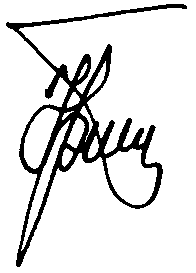 Ю.П. Прохоров